РЕСПУБЛИКА ИНГУШЕТИЯЗАКОНОБ УПОЛНОМОЧЕННОМ ПО ЗАЩИТЕ ПРАВ ПРЕДПРИНИМАТЕЛЕЙ ВРЕСПУБЛИКЕ ИНГУШЕТИЯПринятНародным СобраниемРеспублики Ингушетия28 ноября 2013 годаГлава 1. ОБЩИЕ ПОЛОЖЕНИЯСтатья 1. Предмет регулирования настоящего ЗаконаНастоящий Закон определяет правовое положение, основные задачи и компетенцию Уполномоченного по защите прав предпринимателей в Республике Ингушетия (далее - Уполномоченный), а также условия обеспечения его деятельности.Статья 2. Учреждение должности Уполномоченного1. Должность Уполномоченного учреждается в целях обеспечения государственных гарантий защиты прав и законных интересов субъектов предпринимательской деятельности, зарегистрированных на территории Республики Ингушетия, и субъектов предпринимательской деятельности, права и законные интересы которых были нарушены на территории Республики Ингушетия.2. Должность Уполномоченного является государственной должностью Республики Ингушетия.Статья 3. Правовые основы деятельности УполномоченногоУполномоченный в своей деятельности руководствуется Конституцией Российской Федерации, федеральными законами и иными нормативными правовыми актами Российской Федерации, Конституцией Республики Ингушетия, настоящим Законом и иными нормативными правовыми актами Республики Ингушетия.Глава 2. НАЗНАЧЕНИЕ НА ДОЛЖНОСТЬ И ОСВОБОЖДЕНИЕОТ ДОЛЖНОСТИ УПОЛНОМОЧЕННОГОСтатья 4. Требования к кандидату на должность Уполномоченного1. Уполномоченным может быть назначен гражданин Российской Федерации не моложе тридцати лет, постоянно проживающий в Российской Федерации, не имеющий гражданства (подданства) иностранного государства либо вида на жительство или иного документа, подтверждающего право на постоянное проживание гражданина Российской Федерации на территории иностранного государства, и имеющий высшее образование.(часть 1 в ред. Закона Республики Ингушетия от 29.12.2023 N 92-РЗ)2. Уполномоченный обязан соблюдать требования, запреты и ограничения, установленные действующим законодательством для лиц, замещающих государственные должности Республики Ингушетия.3. Уполномоченный обязан представлять сведения о своих доходах, расходах, об имуществе и обязательствах имущественного характера, а также о доходах, расходах, об имуществе и обязательствах имущественного характера своих супруги (супруга) и несовершеннолетних детей в порядке, установленном нормативными правовыми актами Российской Федерации и нормативными правовыми актами Республики Ингушетия.(часть 3 введена Законом Республики Ингушетия от 27.12.2021 N 57-РЗ)4. Уполномоченный освобождается от ответственности за несоблюдение ограничений и запретов, требований о предотвращении или об урегулировании конфликта интересов и неисполнение обязанностей, установленных Федеральным законом от 25 декабря 2008 года N 273-ФЗ "О противодействии коррупции" и другими федеральными законами в целях противодействия коррупции, в случае, если несоблюдение таких ограничений, запретов и требований, а также неисполнение таких обязанностей признаются следствием не зависящих от него обстоятельств в порядке, предусмотренном частями 3 - 6 статьи 13 Федерального закона от 25 декабря 2008 года N 273-ФЗ "О противодействии коррупции".(часть 4 введена Законом Республики Ингушетия от 29.12.2023 N 92-РЗ)Статья 5. Назначение на должность Уполномоченного и срок полномочий1. Уполномоченный назначается Главой Республики Ингушетия по согласованию с Уполномоченным при Президенте Российской Федерации по защите прав предпринимателей с учетом мнения предпринимательского сообщества Республики Ингушетия.2. Уполномоченный вступает в должность со дня вступления в силу решения Главы Республики Ингушетия о его назначении.Решение о назначении Уполномоченного подлежит опубликованию.3. Уполномоченный назначается на должность сроком на пять лет. Одно и то же лицо не может быть назначено на должность Уполномоченного более двух сроков подряд.Статья 6. Прекращение полномочий Уполномоченного1. По истечении установленного срока Уполномоченный продолжает исполнять свои должностные обязанности до вступления в должность нового Уполномоченного, за исключением случая досрочного прекращения полномочий.2. Решение о назначении нового Уполномоченного должно быть принято в течение 30 календарных дней с момента прекращения полномочий прежнего Уполномоченного.3. Досрочное прекращение полномочий Уполномоченного осуществляется Главой Республики Ингушетия по представлению Уполномоченного при Президенте Российской Федерации по защите прав предпринимателей либо с его согласия.Глава 3. ДЕЯТЕЛЬНОСТЬ УПОЛНОМОЧЕННОГОСтатья 7. Основные задачи УполномоченногоОсновными задачами Уполномоченного являются:1) защита прав и законных интересов субъектов предпринимательской деятельности (в том числе членов органов управления коммерческой организации в связи с осуществлением ими полномочий по управлению такой организацией) на территории Республики Ингушетия;(п. 1 в ред. Закона Республики Ингушетия от 29.12.2023 N 92-РЗ)2) содействие восстановлению нарушенных прав и охраняемых законом интересов субъектов предпринимательской деятельности;3) правовое просвещение субъектов предпринимательской деятельности в вопросах, принадлежащих им прав и способов их защиты;4) содействие улучшению делового и инвестиционного климата в Республике Ингушетия;5) информирование общественности Республики Ингушетия о соблюдении и защите прав и законных интересов субъектов предпринимательской деятельности на территории Республики Ингушетия;6) осуществление контроля за соблюдением прав и законных интересов субъектов предпринимательской деятельности (в том числе членов органов управления коммерческой организации в связи с осуществлением ими полномочий по управлению такой организацией) органами государственной власти и органами местного самоуправления на территории Республики Ингушетия;(п. 6 в ред. Закона Республики Ингушетия от 29.12.2023 N 92-РЗ)7) взаимодействие с предпринимательским сообществом;8) содействие развитию общественных институтов, ориентированных на защиту прав и законных интересов субъектов предпринимательской деятельности;9) участие в формировании и реализации государственной политики в области развития предпринимательской деятельности, защиты прав и законных интересов субъектов предпринимательской деятельности.Статья 8. Полномочия УполномоченногоВ целях выполнения задач Уполномоченный:1) рассматривает жалобы субъектов предпринимательской деятельности, зарегистрированных в органе, осуществляющем государственную регистрацию на территории Республики Ингушетия, и жалобы субъектов предпринимательской деятельности, права и законные интересы которых были нарушены на территории Республики Ингушетия (далее - заявители), на решения или действия (бездействие) органов государственной власти Республики Ингушетия, территориальных органов федеральных органов исполнительной власти в Республике Ингушетия, органов местного самоуправления, иных органов, организаций, наделенных федеральным законом отдельными государственными или иными публичными полномочиями, должностных лиц, нарушающих права и законные интересы субъектов предпринимательской деятельности;2) выполняет, в пределах своей компетенции, поручения Уполномоченного при Президенте Российской Федерации по защите прав предпринимателей, предоставляет по его запросам информацию о нарушениях прав и охраняемых законом интересов субъектов предпринимательской деятельности в Республике Ингушетия и принятых мерах по их защите;3) осуществляет сбор, изучение и анализ информации по вопросам обеспечения и защиты прав и законных интересов субъектов предпринимательской деятельности на основании материалов, представляемых органами государственной власти и органами местного самоуправления, обращений граждан и организаций, обобщает и анализирует жалобы (заявления) и иные обращения предпринимателей для выявления повторяющихся жалоб (заявлений);4) оказывает правовую поддержку субъектам предпринимательской деятельности по вопросам их прав и законных интересов, форм и методов их защиты;5) информирует общественность Республики Ингушетия о состоянии соблюдения и защиты прав и законных интересов субъектов предпринимательской деятельности, деятельности Уполномоченного;6) готовит доклады о деятельности Уполномоченного, доклады по вопросам соблюдения прав и законных интересов субъектов предпринимательской деятельности.Статья 9. Права Уполномоченного при осуществлении своей деятельности1. При осуществлении своей деятельности Уполномоченный имеет право:1) запрашивать и получать от органов государственной власти, органов местного самоуправления и должностных лиц необходимые сведения, документы и материалы;2) обращаться в суд с заявлением о признании недействительными ненормативных правовых актов, признании незаконными решений и действий (бездействия) органов государственной власти, органов местного самоуправления, иных органов, организаций, наделенных федеральным законом отдельными государственными или иными публичными полномочиями, должностных лиц в случае, если оспариваемые ненормативный правовой акт, решение и действие (бездействие) не соответствуют закону или иному нормативному правовому акту и нарушают права и законные интересы субъектов предпринимательской деятельности в сфере предпринимательской деятельности, незаконно возлагают на них какие - либо обязанности, создают иные препятствия для осуществления предпринимательской деятельности;3) участвовать в обсуждении концепций и разработке проектов законов и иных нормативных правовых актов Республики Ингушетия, касающихся предпринимательской деятельности, готовить заключения по результатам рассмотрения указанных проектов;4) направлять в органы государственной власти, органы местного самоуправления мотивированные предложения о принятии нормативных правовых актов, о внесении изменений в нормативные правовые акты или признании их утратившими силу, относящихся к сфере деятельности Уполномоченного;5) направлять Главе Республики Ингушетия мотивированные предложения об отмене или о приостановлении действия актов исполнительных органов власти Республики Ингушетия;(в ред. Закона Республики Ингушетия от 29.12.2023 N 92-РЗ)6) привлекать для осуществления отдельных видов работ экспертов и специалистов, способных оказать содействие в полном, всестороннем и объективном рассмотрении вопросов, требующих специальных знаний в соответствующих отраслях;7) направлять обращения и жалобы заявителей в уполномоченные органы или должностным лицам, к компетенции которых относится разрешение жалобы по существу;8) принимать с письменного согласия заявителя участие в выездной проверке, проводимой в отношении заявителя в рамках государственного контроля (надзора) или муниципального контроля;8.1) в рамках рассмотрения жалоб субъектов предпринимательской деятельности без специального разрешения посещать расположенные в границах территории Республики Ингушетия места содержания под стражей и учреждения, исполняющие уголовные наказания в виде принудительных работ, ареста, лишения свободы, в целях защиты прав подозреваемых, обвиняемых и осужденных по делам о преступлениях, предусмотренных частями 1 - 4 статьи 159 и статьями 159.1 - 159.3, 159.5, 159.6, 160, 165 и 201 Уголовного кодекса Российской Федерации, если эти преступления совершены индивидуальным предпринимателем в связи с осуществлением им предпринимательской деятельности и (или) управлением принадлежащим ему имуществом, используемым в целях осуществления предпринимательской деятельности, либо если эти преступления совершены членом органа управления коммерческой организации в связи с осуществлением им полномочий по управлению такой организацией либо в связи с осуществлением коммерческой организацией предпринимательской или иной экономической деятельности, а также частями 5 - 7 статьи 159 и статьями 171, 171.1, 171.3 - 172.3, 173.1 - 174.1, 176 - 178, 180, 181, 183, 185 - 185.4 и 190 - 199.4 Уголовного кодекса Российской Федерации;(п. 8.1 введен Законом Республики Ингушетия от 29.12.2023 N 92-РЗ)9) участвовать по согласованию в заседаниях Народного Собрания Республики Ингушетия, в работе его комитетов и комиссий, заседаниях Правительства Республики Ингушетия, коллегиальных органов исполнительных органов власти Республики Ингушетия по вопросам защиты прав и законных интересов субъектов предпринимательской деятельности;(в ред. Закона Республики Ингушетия от 29.12.2023 N 92-РЗ)10) выступать с докладами по предмету своей деятельности на заседаниях Народного Собрания Республики Ингушетия и Правительства Республики Ингушетия по вопросам защиты прав и законных интересов субъектов предпринимательской деятельности;11) направлять органам государственной власти Республики Ингушетия, территориальным органам федеральных органов исполнительной власти в Республике Ингушетия, органам местного самоуправления, их должностным лицам, руководителям организаций, в решениях и (или) действиях (бездействии) которых он усматривает нарушения прав и законных интересов субъектов предпринимательской деятельности, свое заключение, содержащее рекомендации о необходимых мерах по восстановлению нарушенных прав и законных интересов субъектов предпринимательской деятельности и предотвращению подобных нарушений в дальнейшем;12) информировать правоохранительные органы о фактах нарушения прав и законных интересов субъектов предпринимательской деятельности на территории Республики Ингушетия;13) обращаться к субъектам права законодательной инициативы с предложениями о внесении изменений в законодательство Республики Ингушетия по вопросам совершенствования законодательства в сфере предпринимательской деятельности;14) осуществлять иные действия в рамках своей компетенции в соответствии с федеральным законодательством и законодательством Республики Ингушетия.2. В целях защиты нарушенных прав и законных интересов предпринимателей Уполномоченный вправе обратиться к Уполномоченному при Президенте Российской Федерации по защите прав предпринимателей, в федеральные органы государственной власти.3. Уполномоченный вправе создавать экспертные, консультативные и общественные советы, рабочие группы и иные совещательные органы, действующие на общественных началах, а также привлекать для участия в их деятельности представителей предпринимательского сообщества, общественных организаций, представителей органов государственной власти и органов местного самоуправления.Статья 10. Взаимодействие Уполномоченного при осуществлении своих полномочий1. Уполномоченный при осуществлении своих полномочий взаимодействует с Уполномоченным при Президенте Российской Федерации по защите прав предпринимателей, государственными органами, органами местного самоуправления, предпринимательским сообществом, общественными объединениями и организациями в сфере обеспечения и защиты прав и законных интересов субъектов предпринимательской деятельности.2. Руководители и иные должностные лица органов государственной власти Республики Ингушетия обязаны обеспечить прием Уполномоченного, направить ответ в письменной форме на обращение Уполномоченного, а также предоставить Уполномоченному запрашиваемые сведения, документы и материалы в срок, не превышающий пятнадцати дней со дня получения соответствующего обращения.3. Заключения и рекомендации Уполномоченного, содержащие предложения относительно возможных и необходимых мер восстановления нарушенных прав и свобод субъектов предпринимательской деятельности, направляются в соответствующие органы государственной власти Республики Ингушетия и органы местного самоуправления, организации, в компетенцию которых входит разрешение вопросов защиты и восстановления нарушенных прав и законных интересов субъектов предпринимательской деятельности.Статья 11. Порядок рассмотрения Уполномоченным обращений (жалоб)1. Порядок рассмотрения обращений (жалоб) субъектов предпринимательской деятельности определяется Уполномоченным в соответствии с законодательством Российской Федерации.2. Обращение (жалоба) подается Уполномоченному в письменной форме.3. Обращение (жалоба) должно содержать фамилию, имя, отчество и адрес заявителя, изложение существа решений или действий (бездействия), нарушивших или нарушающих, по мнению заявителя, его права и законные интересы.4. В случае, если после принятия жалобы к рассмотрению Уполномоченным будет установлено, что аналогичная жалоба уже рассматривается уполномоченным в другом субъекте Российской Федерации, жалоба оставляется без дальнейшего рассмотрения и возвращается заявителю.5. Запрещается направлять жалобу на рассмотрение в государственный орган, орган местного самоуправления или должностному лицу, решение или действие (бездействие) которых обжалуется.6. Ответ на обращение (жалобу), поступившее Уполномоченному в форме электронного документа, направляется по адресу электронной почты, указанному в обращении (жалобе), или в письменной форме по почтовому адресу, указанному в обращении (жалобе).7. Уполномоченный обеспечивает объективное, всестороннее и своевременное рассмотрение обращения (жалобы), в случае необходимости с участием заявителя.8. В случае установления факта нарушения прав заявителя, Уполномоченный обязан направить заявителю разъяснение о формах и способах защиты прав и (или) принять меры для их защиты в соответствии с действующим законодательством, поручениями Уполномоченного при Президенте Российской Федерации по защите прав предпринимателей и в пределах компетенции, определенной настоящим Законом.9. Если жалоба (обращение) была перенаправлена Уполномоченным при Президенте Российской Федерации по защите прав предпринимателей, то Уполномоченный уведомляет Уполномоченного при Президенте Российской Федерации по защите прав предпринимателей о результатах рассмотрения и принятых мерах по защите в установленном законодательством порядке нарушенных прав субъекта предпринимательской деятельности.Статья 12. Сроки рассмотрения обращений (жалоб)1. Обращение (жалоба), поступившее Уполномоченному в соответствии с его компетенцией, рассматривается в течение 30 дней со дня регистрации.2. В исключительных случаях, а также в случае направления запроса о предоставлении информации, Уполномоченный вправе продлить срок рассмотрения обращения не более чем на 30 дней, уведомив о продлении срока его рассмотрения заявителя.3. Письменное обращение (жалоба), содержащее вопросы, решение которых не входит в компетенцию Уполномоченного, направляется в течение семи дней со дня регистрации в соответствующий орган или соответствующему должностному лицу, в компетенцию которого входит решение поставленных в обращении вопросов, с уведомлением гражданина, направившего обращение, о переадресации обращения, за исключением случая, когда его фамилия (наименование) или адрес не поддаются прочтению.Статья 13. Личный прием субъектов предпринимательской деятельности1. Уполномоченный проводит личный прием субъектов предпринимательской деятельности.2. Информация о месте приема, а также об установленных для приема днях и часах доводится до сведения посредством ее размещения на специальных информационных стендах в здании, в котором располагается Уполномоченный и его аппарат.3. При личном приеме субъект предпринимательской деятельности предъявляет документ, удостоверяющий его личность.4. Содержание устного обращения заносится в карточку личного приема. В случае, если изложенные в устном обращении факты и обстоятельства являются очевидными и не требуют дополнительной проверки, ответ на обращение с согласия субъекта предпринимательской деятельности может быть дан устно в ходе личного приема, о чем делается запись в карточке личного приема. В остальных случаях дается письменный ответ по существу поставленных в обращении вопросов.5. Письменное обращение, принятое в ходе личного приема, подлежит регистрации и рассмотрению.6. В случае, если в обращении содержатся вопросы, решение которых не входит в компетенцию Уполномоченного, субъекту предпринимательской деятельности дается разъяснение, куда и в каком порядке ему следует обратиться.7. В ходе личного приема субъекту предпринимательской деятельности может быть отказано в дальнейшем рассмотрении обращения, если ему ранее был дан ответ по существу поставленных в обращении вопросов.Статья 14. Гарантии безопасности субъекта предпринимательской деятельности в связи с его обращениемУполномоченный не вправе разглашать ставшие ему известными в процессе рассмотрения жалобы (обращения) сведения о частной жизни субъекта предпринимательской деятельности и других лиц без их письменного согласия.Статья 15. Гласность деятельности Уполномоченного1. Информирование о деятельности Уполномоченного осуществляется путем подготовки, представления и опубликования ежегодного доклада.2. Уполномоченный направляет Главе Республики Ингушетия, в Народное Собрание Республики Ингушетия, Общественную палату Республики Ингушетия и Уполномоченному при Президенте Российской Федерации по защите прав предпринимателей ежегодный доклад о результатах своей деятельности за прошедший год, содержащий в том числе оценку условий осуществления предпринимательской деятельности в Республике Ингушетия, а также предложения по совершенствованию правового положения субъектов предпринимательской деятельности по вопросам, относящимся к компетенции Уполномоченного.Ежегодный доклад заслушивается на заседании Народного Собрания Республики Ингушетия не позднее 31 марта года, следующего за отчетным.3. По отдельным вопросам соблюдения прав и законных интересов предпринимателей в Республике Ингушетия Уполномоченный может направлять Главе Республики Ингушетия и Уполномоченному при Президенте Российской Федерации по защите прав предпринимателей специальные доклады.4. Ежегодные доклады Уполномоченного подлежат обязательному опубликованию в официальных печатных изданиях Республики Ингушетия и размещению на официальном сайте Уполномоченного в информационно - телекоммуникационной сети Интернет.Специальные доклады могут быть опубликованы по решению Уполномоченного.Статья 16. Общественные помощники Уполномоченного1. Для оказания содействия в осуществлении полномочий Уполномоченного на территории Республики Ингушетия с учетом мнения общественных организаций предпринимателей, в том числе полномочий Уполномоченного при Президенте Российской Федерации по защите прав предпринимателей, Уполномоченный вправе назначать общественных помощников (представителей) в муниципальных образованиях Республики Ингушетия и общественных помощников (представителей) по отдельным направлениям, осуществляющих свою деятельность на общественных началах.2. Положение об общественных помощниках утверждается Уполномоченным.3. Общественными помощниками Уполномоченного не могут быть государственные и муниципальные служащие.4. Общественным помощникам Уполномоченного выдается удостоверение по форме, утвержденной Уполномоченным.Глава 4. ОБЕСПЕЧЕНИЕ ДЕЯТЕЛЬНОСТИ УПОЛНОМОЧЕННОГОСтатья 17. Аппарат Уполномоченного1. Правовое, организационно - хозяйственное, научно - аналитическое, информационно - справочное и иное обеспечение деятельности Уполномоченного осуществляет аппарат Уполномоченного.2. Уполномоченный и его аппарат являются государственным органом Республики Ингушетия с правом юридического лица, имеющим расчетный и другие счета, печать и бланки со своим наименованием и с изображением государственного герба Республики Ингушетия.3. Уполномоченный утверждает структуру аппарата, положение о нем и непосредственно руководит его работой.4. В пределах сметы расходов Уполномоченный устанавливает численность и штатное расписание аппарата.Статья 18. Финансовое и материально-техническое обеспечение деятельности Уполномоченного1. Финансирование деятельности Уполномоченного и его аппарата осуществляется за счет средств бюджета Республики Ингушетия.2. Имущество, необходимое Уполномоченному и его аппарату для осуществления деятельности, находится в их оперативном управлении и является государственной собственностью Республики Ингушетия.Уполномоченный обеспечивается служебными помещениями, автомобильным транспортом, средствами связи и оргтехникой за счет средств бюджета Республики Ингушетия.Глава 5. ЗАКЛЮЧИТЕЛЬНЫЕ ПОЛОЖЕНИЯСтатья 19. Ответственность за неисполнение требований настоящего ЗаконаНеисполнение норм, предусмотренных настоящим Законом, влечет за собой привлечение к ответственности в порядке, установленном действующим законодательством.Статья 20. Вступление в силу настоящего Закона1. Настоящий Закон вступает в силу по истечении десяти дней со дня его официального опубликования, за исключением главы 4 настоящего Закона.2. Глава 4 настоящего Закона вступает в силу с 1 января 2014 года.ГлаваРеспублики ИнгушетияЮ.Б.ЕВКУРОВг. Магас3 декабря 2013 годаN 46-РЗ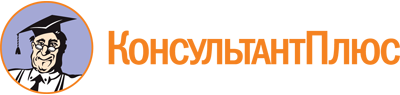 Закон Республики Ингушетия от 03.12.2013 N 46-РЗ
(ред. от 29.12.2023)
"Об уполномоченном по защите прав предпринимателей в Республике Ингушетия"
(принят Народным Собранием РИ 28.11.2013)Документ предоставлен КонсультантПлюс

www.consultant.ru

Дата сохранения: 08.05.2024
 3 декабря 2013 годаN 46-РЗСписок изменяющих документов(в ред. Законов Республики Ингушетияот 27.12.2021 N 57-РЗ, от 29.12.2023 N 92-РЗ)